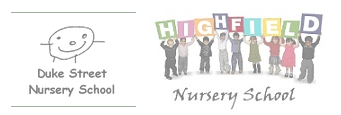 The Federation of Duke Street and Highfield Nursery SchoolsPrevent Duty Policy 
The Federation of Duke Street & Highfield Nursery Schools are committed to providing a secure environment for children, where they feel safe and are kept safe. All adults in our setting recognise that safeguarding is everyone’s responsibility irrespective of the role they undertake or whether their role has direct contact or responsibility for children or not.In adhering to this policy, all staff, including visiting staff, volunteers, students on placement and visitors will contribute to our setting’s delivery of the outcomes for all children, as set out in s10 (2) of the Children Act 2004.Fundamental British Values;Democracy; rule of law; individual liberty; mutual respect; tolerance of different faiths and beliefs.This Preventing Extremism and Radicalisation Safeguarding Policy is one element within ouroverall arrangements to Safeguard and Promote the Welfare of all Children in line with our statutory duties. Ethos and PracticeWhen operating this policy we use the following accepted Governmental definition of extremism which is:‘Vocal or active opposition to fundamental British values, including democracy, the rule of law, individual liberty and mutual respect and tolerance of different faiths and beliefs; and/or calls for the death of members of our armed forces, whether in this country or overseas’.There is no place for extremist views of any kind in our setting, whether from internal sources –children, staff or management, or external sources - school community, external agencies or individuals. The children see our setting as a safe place where they can ask questions about the world and where our staff encourage and facilitate these opportunities.Prevent is part of our curriculum; balanced, broadly, based, prompts spiritual, moral, cultural and physical development of pupils for the opportunities, responsibilities and experiences of later life. As a setting we recognise that extremism and exposure to extremist materials and influences can lead to poor outcomes for children and so should be addressed as a safeguarding concern as set out in this policy. We also recognise that if we fail to challenge extremist views, we are failing to protect our children.We aim to provide a broad and balanced early years curriculum within our school vision and golden thread of safeguarding running through it, delivered by skilled professionals, so that our children understand and become tolerant of difference and diversity and also to ensure that they thrive and feel valued and respected as individuals.Children can be exposed to extremist influences or prejudiced views from an early age which originate from a variety of sources and media, including via the internet. There may be times when children may reflect or display views that may be discriminatory, prejudiced or extremist, including using derogatory language.Any prejudice, discrimination or extremist views, including derogatory language, displayed by children or staff will always be challenged and where appropriate supported through discussion with children and their families and the Code of Conduct for staff.Spiritual, moral, social and cultural development when addressed properly has potential to: raise aspirations; develop empathy, deeper spirituality; develop resilience. Where misconduct by a member of staff is proven the matter will be referred to the Local Authority.As part of wider safeguarding responsibilities setting staff will be alert to:Disclosures by children of their exposure to the extremist actions, views or materials of others outside of the setting, such as in their homes or community groups.Graffiti symbols, writing or art work promoting extremist messages or imagesChildren exposed to extremist material online, including through social networking sitesParental reports of changes in behaviour, friendship or actions and requests forassistanceLocal authority services, and police reports of issues affecting children in other schools or settingsUse of extremist or ‘hate’ terms to exclude others or incite violenceIntolerance of difference, whether secular or religious or, in line with our equalitiespolicy, views based on, but not exclusive to, gender, disability, homophobia, race,colour or cultureOur setting will closely follow any locally agreed procedure as set out by the Local Authority and /or the Safeguarding Children Board’s agreed processes and criteria for safeguarding individuals vulnerable to extremism and radicalisation.Teaching ApproachesWe will ensure our teaching approaches help children to build resilience to extremism and give them a positive sense of identity through Personal, Social and Emotional development and the promotion of critical thinking. We will aim to ensure that all our staff are equipped to recognize extremism and are skilled and confident enough to challenge it in a way appropriate to the child’s age and level of development.We will facilitate a ‘safe place’ for children to speak confidently and openly about any worries or concerns they may have concerning their safety and will equip our children with the appropriate skills to become self-assured young people.This approach will be embedded within the ethos of our setting so that children know and understand what safe and acceptable behaviour is in the context of extremism and radicalisation. Our goal is to build mutual respect and understanding and to promote the use of dialogue not violence as a form of conflict resolution.We will work with local partners, families and communities in our efforts to ensure our setting understands and embraces our local context and values in challenging extremist views and to assist in the broadening of children’s experiences. We will help support children who may be vulnerable to such influences as part of our wider safeguarding responsibilities and in such instances seek external support from the Local Authority and/or local partnership structures working to prevent extremism.At our setting we will promote the values of democracy, the rules of law, individual liberty, mutual respect and tolerance for those with different faiths and beliefs. We will teach and encourage children to respect one another and to respect and tolerate difference, especially those of a different faith or no faith. Whistle BlowingWhere there are concerns of extremism or radicalisation children and staff will be encouraged to make use of our internal systems to Whistle Blow or raise any issue in confidence.Please refer to our setting’s Whistle Blowing Policy.SafeguardingStaff at our setting will be alert to the fact that whilst extremism and radicalisation is broadly a safeguarding issue there may be some instances where a child or children may be at direct risk of harm or neglect. For example; staff may be aware of information about a child’s family related to extremism that may place a child at risk of harm Therefore all adults working in our setting (including visiting staff, volunteers’ contractors, and students on placement) are required to report instances where they believe a child may be at risk of harm or neglect to the DESIGNATED SAFEGUARDING LEAD or BACK-UP D.S.L. The DESIGNATED SAFEGUARDING LEAD    is: SUSAN CONRON  TrainingD.S.L.  and BACK UP DSLs will receive  level 2/3  safeguarding  training  every 2 years and all other staff will receive  Safeguarding and Child Protection  training at least every three years which  will comply with the prevailing arrangements agreed by the Local Authority and will, in part, include training on extremism and radicalisation and its safeguarding implications.The D.S.L. will ensure they receive other forms of safeguarding training at least annually and will disseminate relevant information to other staff when required. Staff and governing body undertake annual prevent training via The National College.All volunteers have a full induction with the Prevent lead, Michelle Catterall who also covers other aspects of annual updates and safeguarding. RecruitmentThe arrangements for recruiting all staff, permanent and volunteers will follow LA guidance for safer recruitment best practice in education settings, including, but not limited to, ensuring that DBS checks are always made at the appropriate level, that references are always received and checked and that we complete and maintain a single central record of such vetting checks.  Applicants are also informed that should the reach shortlisting an online google search will be carried out on them.Safer recruitment best practice principles and sound employment practice will be applied and in doing so will deny opportunities for inappropriate recruitment or advancement. We will be alert to the possibility that persons may seek to gain positions within our setting so as to unduly influence our setting’s character and ethos. We are aware that such persons seek to limit the opportunities for our children thereby rendering them vulnerable to extremist views and radicalisation as a consequence.By adhering to safer recruitment best practice techniques and by ensuring that there is an ongoing culture of vigilance within our setting and staff team we will minimise the opportunities for extremist views to prevail.Policy Adoption, Monitoring and ReviewThis policy was considered and adopted by Federation of Duke Street & Highfield Nursery Schools. in line with their overall duty to safeguard and promote the welfare of children as set out in the DfE guidance ‘KeepingChildren Safe in Education’Parents will be issued with a hard copy of this policy on request. This policy will also be made available to parents via the setting website.The effectiveness of this policy will be evaluated by monitoring the staff group’s understanding and application of the procedures within this policy as their overall duty to safeguard children.Family Support Worker, Michelle Catterall; has prepared a full Prevent Risk Assessment which is available to look at alongside this document. Policy Leader / DSL / EHT*Susan Conron, Executive Headteacher and  DSL Last Updated by School September 2023Approved by the Governing BodyFuture date: Resource Committee 25.09.23Prevent leadMichelle CatterallCP & Safeguarding governor:Hellen Hull Communicated to staff via emailAnnual Updates 06/09/23